Фотоотчет: Просмотр презентации и иллюстраций «Удивительный мир морей и океанов» 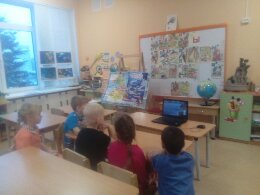 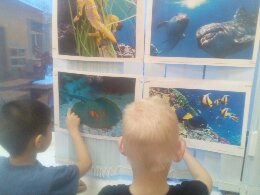 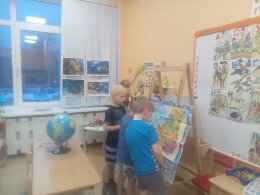 Художественное-эстетическое развитие: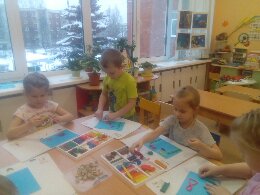 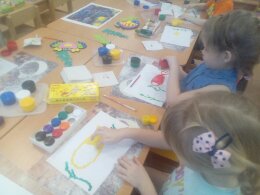 Опытно –экспериментальная деятельность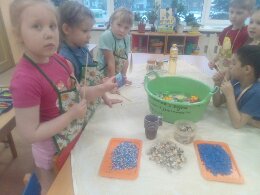 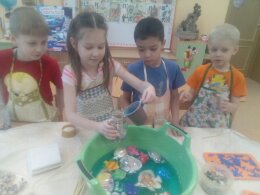 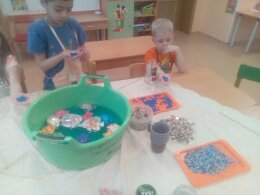 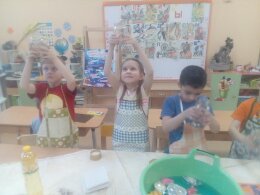 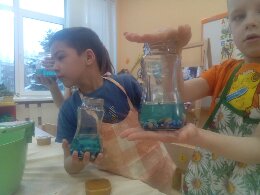 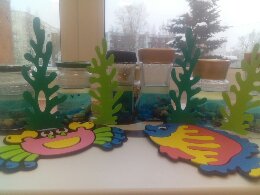 